Publicado en Alicante el 25/05/2020 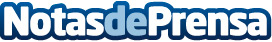 Una baldosa para cada ocasiónBaldosas, elementos indispensables en un hogar. Descubrir los diferentes modelos que presenta baldosas.orgDatos de contacto:Benjamín Gallardo612332344Nota de prensa publicada en: https://www.notasdeprensa.es/una-baldosa-para-cada-ocasion_1 Categorias: Bricolaje Interiorismo Construcción y Materiales http://www.notasdeprensa.es